Konfederace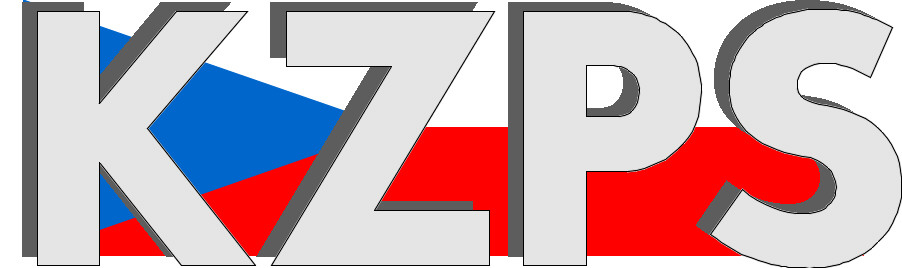 zaměstnavatelských a podnikatelských svazů ČR  Sekretariát:	    	 Václavské nám. 21		   tel.: 222 324 985                   	 110 00 Praha 1			   fax: 224 109 374 	            	         e-mail: kzps@kzps.cz S t a n o v i s k o Konfederace zaměstnavatelských a podnikatelských svazů ČRk podkladovým materiálům na mimořádnou Plenární schůzi RHSD ČR dne 14. září 2018--------------------------------------------------------------------------------------------------------------------Návrh zákona o státním rozpočtu na rok 2019	Stanovisko KZPS ČR navazuje na své stanovisko z přípravné fáze státního rozpočtu na rok 2019 uveřejněné na 144. Plenární schůzi RHSD ČR dne 9. července 2018, kdy jsme ve svých závěrech zejména zdůraznili, že:vysoké navýšení mandatorních výdajů, které vychází z programového prohlášení vlády a jeho priorit, je zavazující i do budoucna a bude zatěžovat státní rozpočet neproduktivními výdaji i v letech, kdy bude docházet ke zpomalení či stagnaci růstu příjmů státního rozpočtu a kdy prioritami budou prorůstové investiční výdaje	KZPS ČR si uvědomuje složitou situaci okolo vyjednávání státního rozpočtu ČR na rok 2019 a podporuje snahu vlády o postupné snižování schodku s cílem zajistit vyrovnaný státní rozpočet. Pokud přesto bude vládou ČR prosazován schodek ve výši 40 mld. Kč, který je neodůvodnitelný, požadujeme, aby tyto prostředky byly směřovány do investic, dopravní infrastruktury k růstu ekonomiky, ve VVI do aplikovaného výzkumu, ale nikoliv na plošné zvyšování platů.	Dále je třeba připomenout, že nárůst mezd by měl být v souladu s růstem produktivity práce, což jak v případě překotného růstu platů a mezd není splněno a stejně tak to lze vidět i v návrhu na rok 2019, kdy jsou řadě případů upřednostněny politické dohody před solidní makroekonomickou analýzou.KZPS ČR žádá v této souvislosti vládu ČR, aby zpracovala možná řešení směrem ke změně struktury národního hospodářství na podporu nových výrobních programů zejména s vyšší přidanou hodnotou a posílení aplikovaného výzkumu ke zvýšení konkurenceschopnosti našich firem. Je prioritní důležitostí, aby ve spolupráci školství, VVI, zejména podporou aplikovaného výzkumu, za podpory ministerstev byly nastartovány výrobní programy s finálními výrobky, které nahradí zakázky některých subdodávek a zejména pouhé práce ve mzdě.	K nyní předloženému návrhu Rozpočtu 2019, resp. Zprávě ke státnímu rozpočtu ČR na rok 2019, má KZPS ČR následující další připomínky:V kap. 1.2 Hlavní výdajové trendy, není specifikován finanční rozsah záměru u bodu – „Posílení prostředků na úplaty na jedno místo“. Vzhledem k nepřijatelnému tlaku ČSSD na růst minimální mzdy a zejména paušálnímu zvyšováni platů státního sektoru nechceme, aby se v tomto bodě skryla snaha deklarovaného paušálního zvýšení o 10 %, se kterým zásadně nesouhlasíme.V kap. 4.8 Výdaje na neinvestiční transfery podnikatelským subjektům nám chybí provázanost na programové prohlášení vlády ČR o zajištění podpory malých a středních firem, které doporučujeme vázat na podporu omezení nerentabilní výroby ve mzdě a výroby komponent k rozšíření vlastního produktu s vysokou přidanou hodnotou. S tím souvisí i to, aby prostředky na vědu a výzkum byly ve větší míře směřovány do aplikovaného výzkumu a aktivní spolupráci s MSP k hledání nových výrobků.KZPS ČR podporuje výdajové trendy v oblasti navýšení průměrného důchodu, zvýšení prostředků pro pedagogické pracovníky v regionálním školství a ve zdravotnictví.KZPS ČR negativně vnímá a zásadně nesouhlasíme s plošným zvyšováním platů u státní správy (6 %).Obecně:V aktualizovaném návrhu:                                            Původní návrh               aktualizovaný návrh                příjmy SR ……..1 431,6 mld. Kč               1 465,3 mld. Kč                výdaje SR .…….1 481,6 mld. Kč              1 505,3 mld.  Kč                                saldo      ……….   -50,0 mld. Kč                 - 40,0 mld. KčJako hlavní priority státního rozpočtu jsou v materiálu deklarovány:Zvýšení průměrného starobního důchoduZvýšení platů pedagogických pracovníkůPodpora sportuNavýšení výdajů na vysoké školyZvýšení kapitálových výdajůZvýšení výdajů Státního fondu dopravní infrastruktury	Příjmová strana rozpočtu předpokládá růst inkasa daní vycházejícího z prognózy růstu HDP. Dle Národní rozpočtové rady je makroekonomická prognóza založena na realistickém scénáři. Současný vývoj pokladního plnění výrazně převyšuje původní očekávání a dynamiku ekonomiky.	Nárůst příjmů vychází z růstu daňového inkasa zejména DPH, spotřební daně (dopad pozitivního ekonomického vývoje a zavedených opatření – kontrolního hlášení, elektronické evidence tržeb). U daně z příjmů právnických osob je pozitivní vliv zavedení elektronické evidence redukován možností odepisování majetku svěřeného územním samosprávným celkům do správy příspěvkových organizací. Inkaso daně z příjmů fyzických osob odráží vysoký stupeň zaměstnanosti, dopad zavedení elektronické evidence tržeb, zvýšení minimální mzdy; negativně pak výběr ovlivní zvýšení daňového zvýhodnění na děti, školkovného, zrušení nemožnosti uplatnění vybraných slev při použití nižších paušálů u OSVČ.  Největší navýšení je právě u daně z příjmů fyzických osob, odráží velkou míru zaměstnanosti, růst platů a minimální mzdy.	Snížení nezaměstnanosti, růst mezd včetně zvýšení minimální mzdy se odrazí i ve zvýšení příjmů z pojistných na sociální pojištění a na veřejné zdravotní pojištění. Aktualizovaný index proti očekávané skutečnosti 2018 je 108,1 % na 556,4 mld. Kč – příjmy z povinného sociálního pojištění.	Výdajová strana rozpočtu je ovlivněna především výrazným navýšením sociálních mandatorních výdajů vč. aktivní politiky zaměstnanosti o 107,01 % (na  694,23 mld.), které odráží jak již přijaté legislativní změny (v oblasti nemocenského pojištění dvě nové dávky - otcovská a dlouhodobé ošetřovné, dále navýšení dávek nemocenského od 31 a 61 dne dočasné pracovní neschopnosti; u veřejného zdravotního pojištění již schválené zvýšení odvodu státu za státní pojištěnce), tak teprve navržené změny v důchodovém pojištění (zvýšení základní výměry důchodů z 9 % na 10 % a zvýšení důchodu o 1 000,- Kč u důchodců nad 85 let. Dále pak výdaje ovlivní výdaje na platy pedagogických pracovníků, na výdaje vysokých škol a výdaje na další vládní priority).	Aktualizované údaje mandatorních výdajů 693,1 mld., index 106,9 % (navýšení očekávané skutečnosti 2018 proti původnímu návrhu.)Výdaje v námi sledovaných oblastech se v porovnání s rokem 2018 zvyšují u:podpory zaměstnávání zdravotně postižených – aktualizované údaje očekávané skutečnosti 2018 i nového návrhu 2019 na 7 mld. Kč proti očekávání 2018 ve výši 6,4 mld. Kčpodpory v nezaměstnanosti – aktualizovaně naopak snížení o 0,2 mld. Kč proti aktualizovanému očekávání 2018, které je ve výši 7,5 mld. Kč; původní výše výdajů ale zůstává na 7,3 mld. Kčsociálních dotací a příspěvků zaměstnavatelům - nově se navyšují výdaje na 7,85 mld. Kč proti očekávání 2018 ve výši 7,3 mld. Kčvýdajů na výzkum vývoj a inovace vč. zahraničních zdrojů o 1,5 mld. na 42,1 mld.; v tom krytí z národních zdrojů je vyšší o 1,2 mld. tj. celkem 36,0 mld. Konkrétní oborové připomínky:Stavebnictví:Rozpočet SFDI je pro rok 2019 navrhován ve výši 86,3 mld. Kč. Celkový rozdíl mezi požadavky jednotlivých investorů a skutečnou výší navrhovaného rozpočtu je cca 28,5 mld. (114,8 - 86,3) a jedná se o velmi významnou částku. S přihlédnutím na situaci u rozestavěných staveb a nově zahajované stavby upozorňujeme na nedostatečné finanční krytí pro zabezpečení plynulé výstavby.Zvýšený výnos mýtného od roku 2020 (vzhledem k roku 2019 nárůst o 4,7 mld. Kč, tj. nárůst + 48 % !!!) zřejmě souvisí se zavedením mýtného na nově vybrané okruhy silnic I. třídy (celkem 800 km). V současné době není výběrové řízení na výběr mýta uzavřen a vzhledem ke zbývajícímu času považujeme plnou funkčnost nového systému (stejný objem výnosů z mýta jako v roce 2021) k 1.1.2020 jako nereálnou.  Stav silniční sítě II. a III. třídy navazující na základní síť dálnic a silnic vyžaduje systémové řešení financování. Dosavadní řešení prostřednictvím využití volných prostředků v průběhu roku je neudržitelný a nezaručuje skutečné řešení problému.Doporučujeme stanovit základní principy a zdroje financování silnic II. a III. tříd. Navýšení optimisticky vypadajícího rozpočtu roku 2020 je zajištěno čerpáním fondů EU při snížení dotace ze státního rozpočtu (minus 4,7 mld. Kč), což nepovažujeme v době potřeby urychlit výstavbu silniční prioritní sítě za dobré řešení. Tato skutečnost je o to horší, že snížení dotace ze státního rozpočtu se děje za situace, kdy pravděpodobně je již její část řešena půjčkou od EIB.V roce 2020 dojde dle SFDI k vyčerpání finančních prostředků EU pro dopravu. Ve vztahu k dalšímu financování výstavby DI mají být využity prostředky z úvěru EIB. Vnímáme tyto zdroje pouze jako prozatímní řešení a jako dočasnou náhradu za zdroje EU pro leta 2019–2021. Vedení rezortu dopravy by mělo usilovat o vytvoření jasně definovaného, stabilního a dlouhodobého systému financování výstavby dopravní infrastruktury v ČR.Dle návrhu na rozdělení výdajů je pro ŘSD na rok 2019 uvažováno s částkou 29,7 mld. Kč a pro SŽDC s částkou 32,2 mld. Kč. Vzhledem k tomu, že ČR stále nemá vybudovanou základní páteřní silniční síť a je stále odsouván termín jejího úplného dokončení považujeme z tohoto pohledu návrh rozpočtu SFDI za nevyvážený. Návrh rozpočtu SFDI na rok 2021 ve výši 79,0 mld. Kč uvedený v příloze je velmi nízký a navrhujeme upravit jeho výši na úroveň roku 2020, tj. na 97,7 mld. Kč. Z důvodů předpokládaného zahajování nových staveb a stavu rozestavěných staveb upozorňujeme na možné ohrožení výstavby dopravní infrastruktury.Zemědělství	Velmi pozitivně hodnotíme navrhované navýšení proti schválenému rozpočtu 2018 o 2 mld. Kč a děkujeme za ně.	Notifikovaných národních dotačních programů jako je mj. Nákazový fond, Zlepšení životních podmínek v chovu hospodářských zvířat či Účasti producentů a zpracovatelů zemědělských produktů v režimech jakosti. Tyto podpory mají mj. za cíl vyrovnat nerovné postavení našich producentů při současném plnění zvýšených požadavků na plnění podmínek chovů (welfare).	Dalším požadavkem je zásadní řešení situace s kůrovcem, dopady sucha atd. Proto navrhujeme, aby rozpočet kapitoly MZe na rok 2019 byl ještě navýšen o 1 mld. Kč.	Vedle toho musíme upozornit, že letošní vývoj počasí přineslo významné škody na velké většině pěstovaných plodin a přeneseně také živočišnou výrobu, která se potýká s nedostatkem krmiv. Velmi proto vítáme snahu MZe vyplatit kompenzaci za škody vyšší jak 30 % ještě do konce letošního roku. Upozorňujeme však, že současný stav rozpočtu MZe dle našich informací nedisponuje dostatečnými finančními prostředky. S ohledem na odhadovanou výši škod, vznášíme proto požadavek na navýšení rozpočtu kapitoly MZe ještě pro letošní rok o 2,5 mld. Kč.Sociální službyInvestiční program pro rozvoj obnovy sociálních služeb 	Investice do sociálních služeb pro budování nových kapacit a pro obnovu materiálně technické základny patří ke klíčovým investicím. V tomto směru se opakovaně vyjádřil Evropský sociální a hospodářský výbor či Evropská komise.	Zatímco v r. 2017 byla pro tyto účely ve státním rozpočtu ČR alokována částka 800 mil. Kč, pro r. 2018 je to již 0 Kč. A stejná, tedy nulová alokace, je i pro r. 2019. Česká republika tedy, na rozdíl od většiny západoevropských zemí, nebuduje a neplánuje investovat do sociálních služeb. Dotace poskytovatelům sociálních služeb 	Vláda svým avizovaným rozhodnutím zvýší od 1. ledna 2019 zaměstnancům v sociálních službách základní platové tarify o 5 %. Tento krok se však (oproti minulým rokům) nepromítá v návrhu státního v rozpočtu v kapitole MPSV – ostatní neinvestiční transfery, dotace poskytovatelům sociálních služeb. 	Pro rok 2019 je rozpočítána stejná částka jako v r. 2018, tj. 14,97 mld. Kč, ačkoliv předseda vlády se opakovaně vyjádřil, že chce zvýšit pro r. 2019 finance na sociální služby a na kulturu. 	Dotace poskytovatelům sociálních služeb je nutné také navýšit s ohledem na postupné výpadky příjmů z tzv. IP projektu a nutnosti zvyšování kapacit sociálních služeb v důsledku Reformy psychiatrické péče.	Pro kompenzaci zvýšených nákladů rozhodnutím vlády ČR je nutné navýšit dotace o 1,5 mld. Kč. Dotace na koordinaci protidrogové politiky	V souladu s předchozími jednáními Rady vlády pro koordinaci protidrogové politiky a s odkazem na příslib předsedy vlády ČR požadujeme navýšení rozpočtové položky státního rozpočtu „Program protidrogové politiky“ o celkem 65 mil. Kč. = 35 mil. Kč na financování provozních, materiálních a osobních nákladů stávajících služeb pro návykové látky a 30 mil. Kč na dobudování sítě krajských specializovaných center o problémové hráče. KulturaDotace v programu podpory živého umění	V kapitole Ministerstva kultury došlo ke značnému navýšení předmětné kapitoly. Většina tohoto navýšení je tvořena investičními výdaji (1,1 mld. Kč). Dlouhodobě není navyšován program pro podporu tzv. živého umění (divadla, orchestry) a dlouhodobě patří zaměstnanci v kultuře k nejhůře odměňovaným pracovníkům v ČR. 	I v tomto případě negativně dopadá na zaměstnavatele povinnost zvýšit v důsledku rozhodnutí vlády základní platové tarify.	S ohledem na výše uvedené požadujeme navýšení programu podpory živého umění o 90 mil. Kč na celkových 250 mil. Kč. V Praze dne 14. září 2018	     							        		        Jan W i e s n e r 											prezident